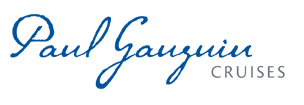 PAUL GAUGUIN CRUISES RECOGNIZED FOR “BEST SOUTH PACIFIC ITINERARIES” IN PORTHOLE CRUISE MAGAZINE’S 2015 READERS’ CHOICE AWARDS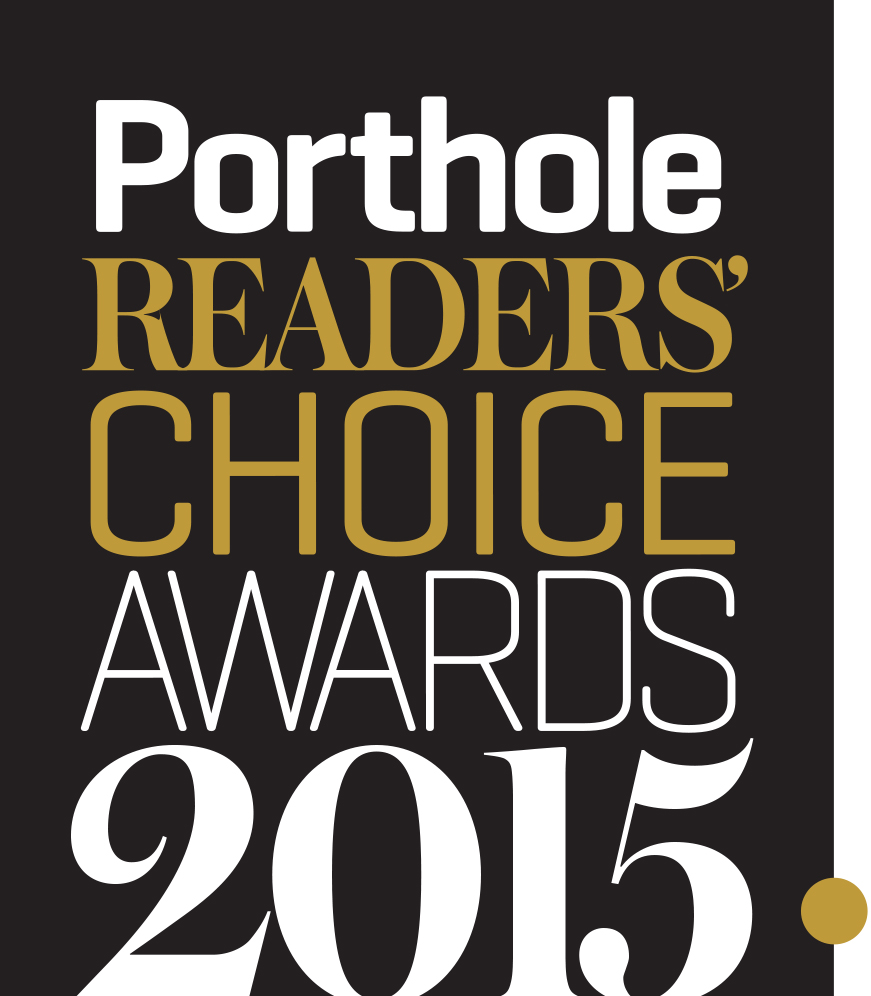  – November 9, 2015 – Paul Gauguin Cruises (www.pgcruises.com), operator of the highest-rated and longest continually sailing luxury cruise ship in the South Pacific, the m/s Paul Gauguin, and the 88-guest m/v Tere Moana, was recognized by Porthole Cruise Magazine as having the “Best South Pacific Itineraries”  in the 17th Annual Readers’ Choice Awards. 2015 marks the sixth consecutive year that Paul Gauguin Cruises has received this accolade. The magazine’s annual awards poll asked readers to evaluate the world’s cruise lines and determine the industry’s leaders. The full list of winners can be found on the magazine’s website, www.porthole.com, and is featured in the November/December 2015 issue of Porthole Cruise Magazine on newsstands November 10, 2015. “We are honored to receive this award,” said Diane Moore, President of Paul Gauguin Cruises. “Thank you to the readers of Porthole Cruise Magazine. We look forward to continuing to share our expertise and authentic experiences in Tahiti, French Polynesia, and the South Pacific with our guests.”“It comes as no surprise that our readers have once again awarded Paul Gauguin Cruises with ‘Best South Pacific Itineraries,’” said Bill Panoff, publisher and editor-in-chief of Porthole Cruise Magazine. “The name ‘Paul Gauguin’ is practically synonymous with the region, and those who have sailed on the ship recognize the meaningfulness of the experience.”The Gauguin’s itineraries in French Polynesia and the South Pacific feature a host of exquisite islands with white-sand beaches, aqua lagoons, mist-laden mountains, and warm Polynesian culture. Itineraries in 2016 include: 7-night Tahiti & the Society Islands; 10-night Society Islands & Tuamotus; 11-night Cook Islands & Society Islands; and 14-night Marquesas, Tuamotus & Society Islands. New for 2016 is a Tahiti, the Society Islands & Tuamotus voyage that features a visit to two Polynesian archipelagos in just one week on a unique itinerary. Paul Gauguin Cruises will also be offering a special 11-night Society Islands & Tuamotus voyage which includes two days at the line’s private island paradise of Motu Mahana.Paul Gauguin Cruises offers extraordinary value with savings of 50% off standard all-inclusive cruise fares on all 2016 voyages, plus included roundtrip airfare from Los Angeles on itineraries on The Gauguin.For rates or more information on Paul Gauguin Cruises, please contact a Travel Professional, call 800-848-6172, or visit www.pgcruises.com.###About Paul Gauguin CruisesOwned by Pacific Beachcomber S.C., French Polynesia’s leading luxury hotel and cruise operator, Paul Gauguin Cruises operates the 5+-star cruise ship, the 332-guest m/s Paul Gauguin, providing a deluxe cruise experience tailored to the unparalleled wonders of Tahiti, French Polynesia, and the South Pacific. Paul Gauguin Cruises accolades include being voted #2 in the category of “Top Small Cruise Lines” in the Condé Nast Traveler 2015 Readers’ Choice Awards. In addition, the line was voted by Travel + Leisure readers “#1 Small-Ship Cruise Line” and “#1 Small-Ship Cruise Line for Families” in the Travel + Leisure 2014 World’s Best Awards.  Recently, readers voted Paul Gauguin Cruises “#2 Small-Ship Ocean Cruise Line” in the Travel + Leisure 2015 World’s Best Awards.††From Travel + Leisure Magazine, August 2015 ©2015 Time Inc. Affluent Media. Used under license. Travel + Leisure and Time Inc. Affluent Media are not affiliated with, and do not endorse products or services of Paul Gauguin Cruises. Media Contact:Vanessa Bloy Paul Gauguin Cruises Director of Public Relations (425) 440-6255vbloy@pgcruises.com